Frenchtown Presbyterian Church, .     908-996-2227    Website: www.frenchtownpres.orgPastor Cell - 609-303-0500Worship 9:30AM Clerk of SessionKathy Skerbetz – 908-720-6533Session (Elders)Maureen Breiner 	                 Bill Penyak Bethman Bjellquist 	                 Paul PfistererJennifer Campbell 	                 Tonya ReeseGayla Gerhardt 	                 Carl StokesJohn Fiebig	                 Kathy SkerbetzBoard of DeaconsCarole Barrett 	                Barbara KerekesSharon Beck	                 SellittoDebbie Godown                                               Eileen WarkalaKen Gerhardt 	                Amy Verecha PastorRev. Dr. Merideth Mueller-Boltonpastormerideth@gmail.comChurch Secretary  Lea Raymond                               office@frenchtownpres.orgFinancial Manager  Mary Ann Hampton   finance@frenchtownpres.orgMusic Director  Hugh Sunghughsung@gmail.com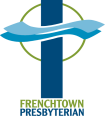 October 8, 2023 Welcome to all who worship with us this morning!Prelude: Dvorak Slavonic Dance in E minor, Op. 72 No. 2Welcome & Announcements                              God Gathers Us in Love Call to Worship Leader: The heavens are telling the glory of GodPeople:  And the firmament proclaims God’s handiwork.Leader: There is no speech, nor are there words;People: Their voice is not heard.Leader:  Yet it goes out through all the earth;People: And to the end of the world.Leader: Come, let us worship God.*Hymn #35                              “Praise Ye the Lord, the Almighty”Prayer of AdorationCall to ConfessionPrayer of ConfessionMerciful God, we confess that our confidence is often misplaced. We put our confidence in our abilities rather than in your love. We put our confidence in our belongings rather than in your generosity. We put our confidence in ourselves rather than in you. Forgive us for our misgivings. Redirect us according to your Spirit and your will. Amen.Assurance of Pardon*Passing of the PeaceGloria Patri#582 “Glory to God, Whose goodness shines on Me”Time for ChildrenGod Speaks to Us Through God’s WordFirst Scripture Reading                                               Psalm 19:4-14  Refrain Hymn #820: Nothing can trouble;            nothing can frighten.
            Those who seek God
            shall never go wanting.
            Nothing can trouble;
            nothing can frighten.
            God alone fills us.Choral Anthem – Let There Be PeaceScripture Lesson                                                     Matthew 20:1-16Sermon                                                              “Whatever is Right”                               God Calls Us to Respond*Hymn #749                                          “Come! Live in the Light!”    Invitation to the OfferingOffertoryDoxology #606 “Praise God from Whom All Blessings Flow”                                   Prayer of Dedication*Affirmation of Faith (from Book of Common Worship) (unison)We believe there is no condemnation for those who are in Christ Jesus; for we know that all things work together for good for those who love God, who are called according to God’s purpose. We are convinced that neither death, nor life, nor angels, nor rulers, nor things present, nor things to come, nor powers, nor height, nor depth, nor anything else in all creation, will be able to separate us from the love of God in Christ Jesus our Lord. Amen.Prayers of the People Musical Offering: The Lord’s Prayer       Shari Bethman-BjellquistGod Sends Us Out to Reflect God’s Love*Hymn #765                          “May the God of Hope Go with Us”Charge and Blessing Postlude    MISSION STATEMENTWe are a body of believers in Jesus Christ the Lord that strives to be a living reflection of God’s love. We come together to confirm our individual faith while spreading the message of hope and love by serving those in need through mission and outreach.NEWS AND EVENTSEVENTS DURING THE WEEK – October 9-15Monday    Book Club, 1pmTuesday   AA Meeting 6:30am   Card Games, 1-4pm in Fellowship Hall   AA Meeting, 8pmWednesday     Bible Study, 11am in Memorial Parlor     AA Meeting 7:30pmThursday   AA Meeting 6:30am   Choir Rehearsal, 7pmFriday    Alanon Meeting 12-1pmSaturday    Saturday Women's AA Group Meeting 9am    AA Meeting 7pmNext Sunday   Membership Meeting, 11:30amOctober 29 Reformation Sunday & Kirkin O’ the TartansAs Presbyterians with our roots in Scotland, we have a colorful cloud of witnesses hovering over us.  Some of them are likely still arrayed in bright tartans of every color and plaid.Tartans have a rich history that originate with the pagan clans of Scotland, dating back to the third century AD. In the sixth century, when St. Columba converted the Scottish tribes to Christianity, a new tradition around the ancient tartans emerged; at a special worship service every year, clansfolk dressed in their finest tartans and rededicated themselves to God and to each other. The service became known as the Kirkin' o' the Tartans.In honor of our Scottish ancestors in the faith you are invited to wear plaid on October 29, 2023 Reformation Sunday. We will be drawing from the Celtic tradition in our liturgy and hymns. Please join us!Super Senior Program is backSuper Senior Group will meet in Fellowship Hall every 1st and 3rd Tuesday from 11:15 to 1:15 starting on 10/17 lunch will be included.Yoga will start at 11:15am, then lunch and either a program or activity.  All seniors are welcome!Mission and Outreach MeetingThere will be a brief Mission and Outreach Meeting on Sunday 10/29 after church.Food Pantry Thank youThank you to all who donated to the Food Pantry on Pantry Sunday this past weekend.  Everything was greatly appreciated and will be put to good use.  As a reminder, the first Sunday of the Month has been designated as Food Pantry Sunday. 